LOGO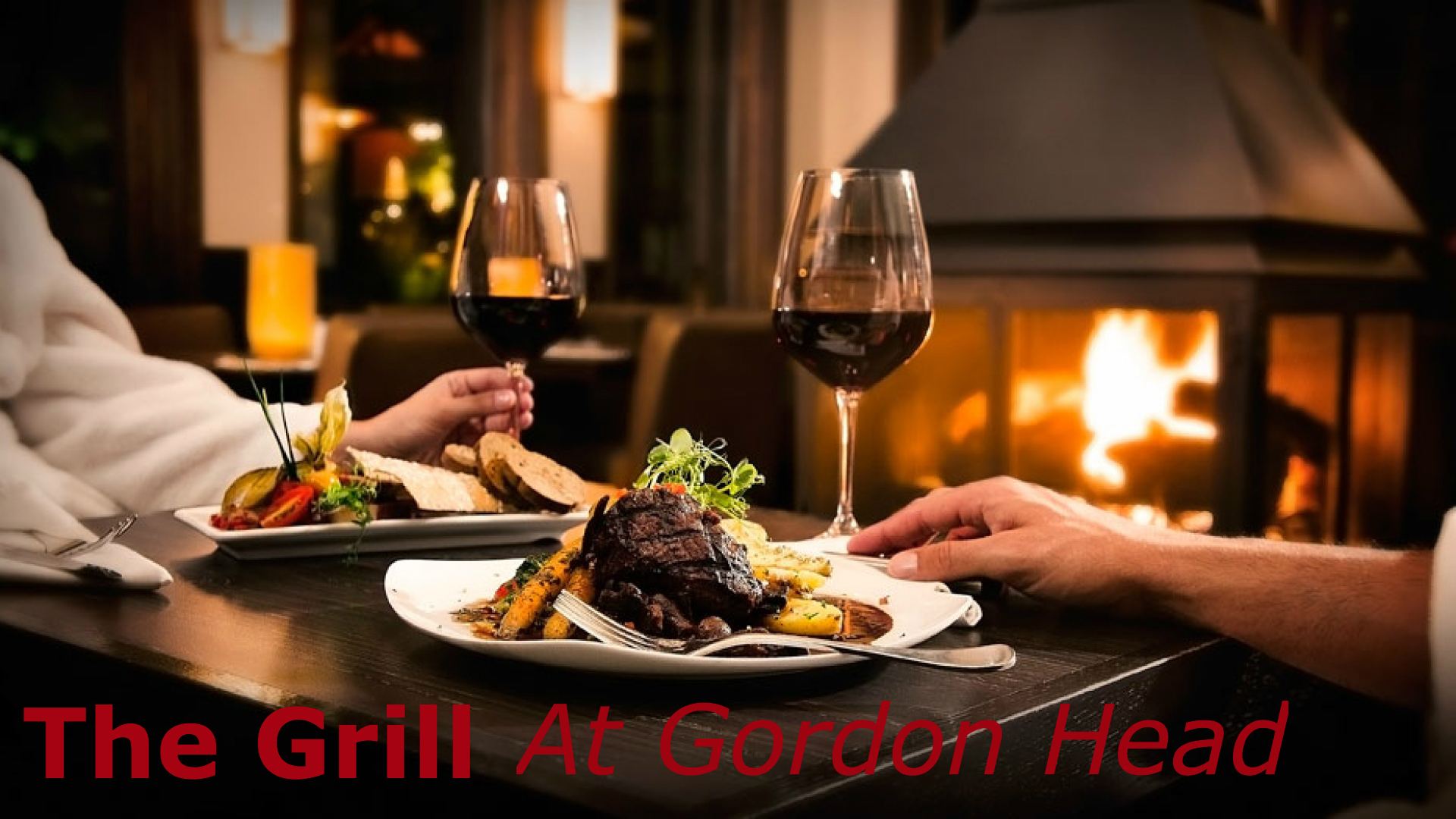 OPEN SIGNBUSINESS CARD